 Obec Horní Město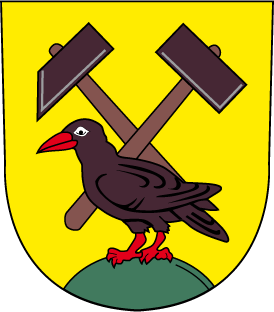  Horní Město 97, PSČ  793 44………………………………………………………….Příloha č.1Žádost o bezúročnou půjčkuProgram bezúročných půjček na výměnu kotlů v Obci Horní MěstoV ………………… dne ………….									…………………………….										Jméno, příjmeníIdentifikace žadateleIdentifikace žadateleŽadatel(jméno, příjmení, titul)Datum narozeníAdresa trvalého bydlištěBankovní spojeníTelefonE-mail Výměna kotleVýměna kotleTyp pořizovaného kotle(tepelné čerpadlo, kotel na biomasu – ruční přikládání, kotel na biomasu – automatický, plynový kondenzační kotel)Výše návratné finanční výpomoci(dle typu pořizovaného kotle)Místo realizace(identifikace rodinného domu, kde bude realizována výměna kotle, pokud je odlišné od adresy trvalého pobytu)Příloha žádostiPříloha žádostiDoklad o schválení žádosti o kotlíkovou dotaci v rámci 3. vyhlášené výzvy Moravskoslezským krajemDoklad o schválení žádosti o kotlíkovou dotaci v rámci 3. vyhlášené výzvy Moravskoslezským krajem